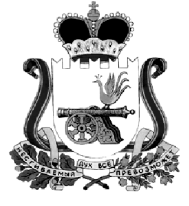 КОНТРОЛЬНО-РЕВИЗИОННАЯ КОМИССИЯ МУНИЦИПАЛЬНОГО ОБРАЗОВАНИЯ «КАРДЫМОВСКИЙ РАЙОН»СМОЛЕНСКОЙ ОБЛАСТИЗАКЛЮЧЕНИЕ №  НПАпо результатам финансово-экономической экспертизы проекта постановления Администрации  муниципального образования «Кардымовский район» Смоленской области «О внесении изменений в муниципальную программу ««Повышение эффективности  управления муниципальным  имуществом  муниципального  образования «Кардымовский район» Смоленской области».«10» сентября 2019 г.                                                                 п. Кардымово1.Основание для проведения экспертизы: п.2 ст.157 Бюджетного кодекса Российской Федерации, п.7. ч.2 ст.9 Федерального закона от 07.02.2011 № 6-ФЗ «Об общих принципах организации и деятельности контрольно-счетных органов субъектов Российской Федерации и муниципальных образований», Положение о Контрольно-ревизионной комиссии муниципального образования «Кардымовский район» Смоленской области, утвержденное Решением Кардымовского районного Совета депутатов от 28.08.2013г № 62 и иными нормативными правовыми актами, на основании распоряжения Председателя контрольно-ревизионной комиссии от 09.01.2019 года № 1-р «О проведении экспертно-аналитических мероприятий». 2. Цель экспертизы: Целью экспертизы является подтверждение полномочий по  подтверждению обоснованности размера расходного обязательства, установление экономических последствий внесения изменений в действующие расходные обязательства для бюджета муниципального образования «Кардымовский район» Смоленской области.3. Экспертиза проведена Председателем Контрольно-ревизионной комиссии Черноусовой Ольгой Владимировной.03.09.2019 в Контрольно-ревизионную комиссию на экспертизу поступил проект постановления Администрации муниципального образования «Кардымовский район» Смоленской области «О внесении изменений в муниципальную программу ««Повышение эффективности  управления муниципальным  имуществом муниципального образования «Кардымовский район» Смоленской области». Муниципальная программа утверждена 22.01.2014г № 0018, в течение года вносились изменения  Постановлениями Администрации «Кардымовский район» Смоленской области от: 19.12.2014 №00890, 30.12.2014 № 00913,27.03.2015 №00167, 22.07.2015 №00441, 25.12.2015 №00795, 15.04.2016г. № 00569 от 10.10.2016г, 11.11.2016 №00653, 05.12.2016 № 006944,  09.02.2017 № 00067, 22.02.2017 № 00116, 28.03.2017 № 00195,11.04.2017 №00233, 06.06.2017 № 00371, 04.09.2017 № 00584, от 12.12.2017 №00889, 28.12.2017 № 00960, 20.02.2018 №00107, 11.04.2018 № 00257, 23.05.2018 №00361, 15.06.2018 №00454, 21.06.2018 №00474, 12.10.2018 № 00749, 15.11.2018 № 00840, 05.02.2019 № 00057, 12.04.2019 №00241, 17.05.2019 №00292,20.06.2019 № 00402, 03.07.2019 № 00447.Общий объем финансирования Программы в действующей редакции составляет  6 876 684 рубля 15 копеек – таблица №1  (действующая редакция).Таблица № 1 «Объем финансирования муниципальной программы».Проектом постановления планируется: увеличить объем финансирования по уборке помещений на 42 000 рублей 00 копеек; сократить объем финансирования по текущему и капитальному ремонту муниципальных заданий на 600 000 рублей 00 копеек; увеличить объем расходов на приобретение легкового автомобильного транспорта для муниципальных нужд на 600 000 рублей 00 копеек; сократить объем финансирования расходов на утверждение прогнозного плана приватизации муниципального имущества на 600 000 рублей 00 копеек.  Общая сумма финансирования  программы после внесения изменений представлена будет составлять 6 918 684  рубля 15 копеек, данная сумма представлена в таблице №2.Таблица №2 «Предполагаемые изменения, вносимые в муниципальную программу».Изменения, вносимые в муниципальную программу «Повышение эффективности управления муниципальным имуществом муниципального образования «Кардымовский район» Смоленской области», не противоречат требованиям действующего Порядка  принятия решений о разработке муниципальных программ, их формирования и реализации в муниципальном образовании «Кардымовский район» Смоленской области, утвержденного Постановлением Администрации муниципального образования «Кардымовский район» Смоленской области от  02.08.2013 г. № 0502.Выводы и  рекомендации:В ходе проведения финансово-экономической экспертизы проекта постановления Администрации муниципального образования «Кардымовский район» Смоленской области, Контрольно-ревизионной комиссией муниципального образования «Кардымовский район» Смоленской области нарушений действующего законодательства не выявлено. Замечания и предложения отсутствуют.Председатель  Контрольно - ревизионной                                  О.В. Черноусова комиссии муниципального образования«Кардымовский район»Смоленской области                                                                                      Наименование программысредства районного бюджета в руб.средства областного бюджета в 
руб. средства федерального бюджета в 
руб.средства  от иных источников   руб.всего на финансиро-вание программы в руб.Муниципальная программа "Повышение эффективности управления муниципальным имуществом муниципального образования "Кардымовский район" Смоленской области"Муниципальная программа "Повышение эффективности управления муниципальным имуществом муниципального образования "Кардымовский район" Смоленской области"Муниципальная программа "Повышение эффективности управления муниципальным имуществом муниципального образования "Кардымовский район" Смоленской области"Муниципальная программа "Повышение эффективности управления муниципальным имуществом муниципального образования "Кардымовский район" Смоленской области"Муниципальная программа "Повышение эффективности управления муниципальным имуществом муниципального образования "Кардымовский район" Смоленской области"Муниципальная программа "Повышение эффективности управления муниципальным имуществом муниципального образования "Кардымовский район" Смоленской области"2014 год250900,000,000,000,00250900,002015 год708333,000,000,000,00708333,002016 год364773,000,000,000,00364773,002017 год851410,000,000,00257000,001108410,002018 год1164068,150,000,000,001164068,152019 год3280200,000,000,000,003280200,002020 год0,000,000,000,000,002021 год0,000,000,000,000,00Всего с разбивкой по видам 
финансирования из бюджетов6619684,150,000,00257000,006876684,15Наименование программысредства районного бюджета в руб.средства областного бюджета в руб. средства федерального бюджета в 
руб. средства  от иных источников  в руб.всего на финансирование программы в руб.Муниципальная программа "Повышение эффективности управления муниципальным имуществом муниципального образования "Кардымовский район" Смоленской области"Муниципальная программа "Повышение эффективности управления муниципальным имуществом муниципального образования "Кардымовский район" Смоленской области"Муниципальная программа "Повышение эффективности управления муниципальным имуществом муниципального образования "Кардымовский район" Смоленской области"Муниципальная программа "Повышение эффективности управления муниципальным имуществом муниципального образования "Кардымовский район" Смоленской области"Муниципальная программа "Повышение эффективности управления муниципальным имуществом муниципального образования "Кардымовский район" Смоленской области"Муниципальная программа "Повышение эффективности управления муниципальным имуществом муниципального образования "Кардымовский район" Смоленской области"2014 год250900,000,000,000,00250900,002015 год708333,000,000,000,00708333,002016 год364773,000,000,000,00364773,002017 год851410,000,000,00257000,001108410,002018 год1164068,150,000,000,001164068,152019 год3322200,000,000,000,003322200,002020 год0,000,000,000,000,002021 год0,000,000,000,000,00Всего с разбивкой по видам 
финансирования из бюджетов6661684,150,000,00257000,006918684,15